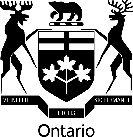 Demande D’AjournementAvant de déposer le présent formulaire, il y a lieu de consulter la règle 17 des Règles de pratique et de procédure du Tribunal ontarien de l’aménagement du territoire. Date de la demande :Date de la demande :Date de la demande :Renseignements sur la causeRenseignements sur la causeRenseignements sur la causeRenseignements sur la causeRenseignements sur la causeRenseignements sur la causeRenseignements sur la causeRenseignements sur la causeRenseignements sur la causeRenseignements sur la causeRenseignements sur la causeRenseignements sur la causeRenseignements sur la causeRenseignements sur la causeRenseignements sur la causeRenseignements sur la causeRenseignements sur la causeRenseignements sur la causeRenseignements sur la causeRenseignements sur la causeRenseignements sur la causeRenseignements sur la causeRenseignements sur la causeRenseignements sur la causeRenseignements sur la causeRenseignements sur la causeRenseignements sur la causeRenseignements sur la causeRenseignements sur la causeNuméro de cause du TOAT :Numéro de cause du TOAT :Numéro de cause du TOAT :Numéro de cause du TOAT :Numéro de cause du TOAT :Date de l’audience :Date de l’audience :Date de l’audience :Date de l’audience :Date de l’audience :Date de l’audience :Date de l’audience :Date de l’audience :Date de l’audience :Date de l’audience :Date de l’audience :Date de l’audience :Date de l’audience :Date de l’audience :Date de l’audience :Municipalité :Municipalité :Municipalité :Municipalité :Municipalité :Municipalité :Municipalité :Municipalité :Municipalité :La demande ne peut être présentée que par une partie ou un(e) représentant(e)La demande ne peut être présentée que par une partie ou un(e) représentant(e)La demande ne peut être présentée que par une partie ou un(e) représentant(e)La demande ne peut être présentée que par une partie ou un(e) représentant(e)La demande ne peut être présentée que par une partie ou un(e) représentant(e)La demande ne peut être présentée que par une partie ou un(e) représentant(e)La demande ne peut être présentée que par une partie ou un(e) représentant(e)La demande ne peut être présentée que par une partie ou un(e) représentant(e)La demande ne peut être présentée que par une partie ou un(e) représentant(e)La demande ne peut être présentée que par une partie ou un(e) représentant(e)La demande ne peut être présentée que par une partie ou un(e) représentant(e)La demande ne peut être présentée que par une partie ou un(e) représentant(e)La demande ne peut être présentée que par une partie ou un(e) représentant(e)La demande ne peut être présentée que par une partie ou un(e) représentant(e)La demande ne peut être présentée que par une partie ou un(e) représentant(e)La demande ne peut être présentée que par une partie ou un(e) représentant(e)La demande ne peut être présentée que par une partie ou un(e) représentant(e)La demande ne peut être présentée que par une partie ou un(e) représentant(e)La demande ne peut être présentée que par une partie ou un(e) représentant(e)La demande ne peut être présentée que par une partie ou un(e) représentant(e)La demande ne peut être présentée que par une partie ou un(e) représentant(e)La demande ne peut être présentée que par une partie ou un(e) représentant(e)La demande ne peut être présentée que par une partie ou un(e) représentant(e)La demande ne peut être présentée que par une partie ou un(e) représentant(e)La demande ne peut être présentée que par une partie ou un(e) représentant(e)La demande ne peut être présentée que par une partie ou un(e) représentant(e)La demande ne peut être présentée que par une partie ou un(e) représentant(e)La demande ne peut être présentée que par une partie ou un(e) représentant(e)La demande ne peut être présentée que par une partie ou un(e) représentant(e)Nom de famille :Nom de famille :Nom de famille :Nom de famille :Nom de famille :Nom de famille :Nom de famille :Nom de famille :Nom de famille :Nom de famille :Nom de famille :Prénom :Prénom :Prénom :Prénom :Prénom :Prénom :Prénom :Prénom :Prénom :Prénom :Prénom :Prénom :Prénom :Prénom :Prénom :Prénom :Prénom :Prénom :Nom de la société ou de l’association (l’association doit être constituée en personne morale – joignez une copie de la lettre de constitution) :Nom de la société ou de l’association (l’association doit être constituée en personne morale – joignez une copie de la lettre de constitution) :Nom de la société ou de l’association (l’association doit être constituée en personne morale – joignez une copie de la lettre de constitution) :Nom de la société ou de l’association (l’association doit être constituée en personne morale – joignez une copie de la lettre de constitution) :Nom de la société ou de l’association (l’association doit être constituée en personne morale – joignez une copie de la lettre de constitution) :Nom de la société ou de l’association (l’association doit être constituée en personne morale – joignez une copie de la lettre de constitution) :Nom de la société ou de l’association (l’association doit être constituée en personne morale – joignez une copie de la lettre de constitution) :Nom de la société ou de l’association (l’association doit être constituée en personne morale – joignez une copie de la lettre de constitution) :Nom de la société ou de l’association (l’association doit être constituée en personne morale – joignez une copie de la lettre de constitution) :Nom de la société ou de l’association (l’association doit être constituée en personne morale – joignez une copie de la lettre de constitution) :Nom de la société ou de l’association (l’association doit être constituée en personne morale – joignez une copie de la lettre de constitution) :Nom de la société ou de l’association (l’association doit être constituée en personne morale – joignez une copie de la lettre de constitution) :Nom de la société ou de l’association (l’association doit être constituée en personne morale – joignez une copie de la lettre de constitution) :Nom de la société ou de l’association (l’association doit être constituée en personne morale – joignez une copie de la lettre de constitution) :Nom de la société ou de l’association (l’association doit être constituée en personne morale – joignez une copie de la lettre de constitution) :Nom de la société ou de l’association (l’association doit être constituée en personne morale – joignez une copie de la lettre de constitution) :Nom de la société ou de l’association (l’association doit être constituée en personne morale – joignez une copie de la lettre de constitution) :Nom de la société ou de l’association (l’association doit être constituée en personne morale – joignez une copie de la lettre de constitution) :Nom de la société ou de l’association (l’association doit être constituée en personne morale – joignez une copie de la lettre de constitution) :Nom de la société ou de l’association (l’association doit être constituée en personne morale – joignez une copie de la lettre de constitution) :Nom de la société ou de l’association (l’association doit être constituée en personne morale – joignez une copie de la lettre de constitution) :Nom de la société ou de l’association (l’association doit être constituée en personne morale – joignez une copie de la lettre de constitution) :Nom de la société ou de l’association (l’association doit être constituée en personne morale – joignez une copie de la lettre de constitution) :Nom de la société ou de l’association (l’association doit être constituée en personne morale – joignez une copie de la lettre de constitution) :Nom de la société ou de l’association (l’association doit être constituée en personne morale – joignez une copie de la lettre de constitution) :Nom de la société ou de l’association (l’association doit être constituée en personne morale – joignez une copie de la lettre de constitution) :Nom de la société ou de l’association (l’association doit être constituée en personne morale – joignez une copie de la lettre de constitution) :Nom de la société ou de l’association (l’association doit être constituée en personne morale – joignez une copie de la lettre de constitution) :Nom de la société ou de l’association (l’association doit être constituée en personne morale – joignez une copie de la lettre de constitution) :Courriel :Courriel :Numéro de téléphone le jour :Numéro de téléphone le jour :Numéro de téléphone le jour :Numéro de téléphone le jour :Numéro de téléphone le jour :Numéro de téléphone le jour :Numéro de téléphone le jour :Numéro de téléphone le jour :Numéro de téléphone le jour :Numéro de téléphone le jour :Numéro de téléphone le jour :Numéro de téléphone le jour :Autre numéro de téléphone :Autre numéro de téléphone :Autre numéro de téléphone :Autre numéro de téléphone :Autre numéro de téléphone :Autre numéro de téléphone :Autre numéro de téléphone :Autre numéro de téléphone :Autre numéro de téléphone :Autre numéro de téléphone :Autre numéro de téléphone :Autre numéro de téléphone :Autre numéro de téléphone :Autre numéro de téléphone :Autre numéro de téléphone :Autre numéro de téléphone :Autre numéro de téléphone :PosteAdresse postaleAdresse postaleAdresse postaleAdresse postaleAdresse postaleAdresse postaleAdresse postaleAdresse postaleAdresse postaleAdresse postaleAdresse postaleAdresse postaleAdresse postaleAdresse postaleAdresse postaleAdresse postaleAdresse postaleAdresse postaleAdresse postaleAdresse postaleAdresse postaleAdresse postaleAdresse postaleAdresse postaleAdresse postaleAdresse postaleAdresse postaleAdresse postaleAdresse postaleNuméro d’unité :Numéro d’unité :Numéro de rue :Numéro de rue :Numéro de rue :Numéro de rue :Numéro de rue :Numéro de rue :Numéro de rue :Numéro de rue :Numéro de rue :Numéro de rue :Nom de rue :Nom de rue :Nom de rue :Nom de rue :Nom de rue :Nom de rue :Nom de rue :Nom de rue :Nom de rue :Nom de rue :Nom de rue :Nom de rue :Nom de rue :Nom de rue :Case postale :Case postale :Case postale :Ville/municipalité :Ville/municipalité :Ville/municipalité :Ville/municipalité :Ville/municipalité :Ville/municipalité :Province :Province :Province :Province :Province :Province :Province :Province :Province :Province :Province :Province :Pays :Pays :Pays :Pays :Pays :Pays :Code postal :Code postal :Code postal :Code postal :Code postal :Partie (veuillez cocher la case applicable)Partie (veuillez cocher la case applicable)Partie (veuillez cocher la case applicable)Partie (veuillez cocher la case applicable)Partie (veuillez cocher la case applicable)Partie (veuillez cocher la case applicable)Partie (veuillez cocher la case applicable)Partie (veuillez cocher la case applicable)Partie (veuillez cocher la case applicable)Partie (veuillez cocher la case applicable)Partie (veuillez cocher la case applicable)Partie (veuillez cocher la case applicable)Partie (veuillez cocher la case applicable)Partie (veuillez cocher la case applicable)Partie (veuillez cocher la case applicable)Partie (veuillez cocher la case applicable)Partie (veuillez cocher la case applicable)Partie (veuillez cocher la case applicable)Partie (veuillez cocher la case applicable)Partie (veuillez cocher la case applicable)Partie (veuillez cocher la case applicable)Partie (veuillez cocher la case applicable)Partie (veuillez cocher la case applicable)Partie (veuillez cocher la case applicable)Partie (veuillez cocher la case applicable)Partie (veuillez cocher la case applicable)Partie (veuillez cocher la case applicable)Partie (veuillez cocher la case applicable)Partie (veuillez cocher la case applicable)Requérant(e)Appelant(e)Appelant(e)Appelant(e)Appelant(e)Appelant(e)MunicipalitéMunicipalitéMunicipalitéMunicipalitéMunicipalitéMunicipalitéAutreAutreAutreSi vous déposez la demande en qualité de représentant(e), veuillez préciser l’identité de votre client(e) (partie) :Si vous déposez la demande en qualité de représentant(e), veuillez préciser l’identité de votre client(e) (partie) :Si vous déposez la demande en qualité de représentant(e), veuillez préciser l’identité de votre client(e) (partie) :Si vous déposez la demande en qualité de représentant(e), veuillez préciser l’identité de votre client(e) (partie) :Si vous déposez la demande en qualité de représentant(e), veuillez préciser l’identité de votre client(e) (partie) :Si vous déposez la demande en qualité de représentant(e), veuillez préciser l’identité de votre client(e) (partie) :Si vous déposez la demande en qualité de représentant(e), veuillez préciser l’identité de votre client(e) (partie) :Si vous déposez la demande en qualité de représentant(e), veuillez préciser l’identité de votre client(e) (partie) :Si vous déposez la demande en qualité de représentant(e), veuillez préciser l’identité de votre client(e) (partie) :Si vous déposez la demande en qualité de représentant(e), veuillez préciser l’identité de votre client(e) (partie) :Si vous déposez la demande en qualité de représentant(e), veuillez préciser l’identité de votre client(e) (partie) :Si vous déposez la demande en qualité de représentant(e), veuillez préciser l’identité de votre client(e) (partie) :Si vous déposez la demande en qualité de représentant(e), veuillez préciser l’identité de votre client(e) (partie) :Si vous déposez la demande en qualité de représentant(e), veuillez préciser l’identité de votre client(e) (partie) :Si vous déposez la demande en qualité de représentant(e), veuillez préciser l’identité de votre client(e) (partie) :Si vous déposez la demande en qualité de représentant(e), veuillez préciser l’identité de votre client(e) (partie) :Si vous déposez la demande en qualité de représentant(e), veuillez préciser l’identité de votre client(e) (partie) :Si vous déposez la demande en qualité de représentant(e), veuillez préciser l’identité de votre client(e) (partie) :Si vous déposez la demande en qualité de représentant(e), veuillez préciser l’identité de votre client(e) (partie) :Si vous déposez la demande en qualité de représentant(e), veuillez préciser l’identité de votre client(e) (partie) :Si vous déposez la demande en qualité de représentant(e), veuillez préciser l’identité de votre client(e) (partie) :Si vous déposez la demande en qualité de représentant(e), veuillez préciser l’identité de votre client(e) (partie) :Si vous déposez la demande en qualité de représentant(e), veuillez préciser l’identité de votre client(e) (partie) :Si vous déposez la demande en qualité de représentant(e), veuillez préciser l’identité de votre client(e) (partie) :Si vous déposez la demande en qualité de représentant(e), veuillez préciser l’identité de votre client(e) (partie) :Si vous déposez la demande en qualité de représentant(e), veuillez préciser l’identité de votre client(e) (partie) :Si vous déposez la demande en qualité de représentant(e), veuillez préciser l’identité de votre client(e) (partie) :Si vous déposez la demande en qualité de représentant(e), veuillez préciser l’identité de votre client(e) (partie) :Si vous déposez la demande en qualité de représentant(e), veuillez préciser l’identité de votre client(e) (partie) :Motifs à l’appui de la demande d’ajournement :Motifs à l’appui de la demande d’ajournement :Motifs à l’appui de la demande d’ajournement :Motifs à l’appui de la demande d’ajournement :Motifs à l’appui de la demande d’ajournement :Motifs à l’appui de la demande d’ajournement :Motifs à l’appui de la demande d’ajournement :Motifs à l’appui de la demande d’ajournement :Motifs à l’appui de la demande d’ajournement :Motifs à l’appui de la demande d’ajournement :Motifs à l’appui de la demande d’ajournement :Motifs à l’appui de la demande d’ajournement :Motifs à l’appui de la demande d’ajournement :Motifs à l’appui de la demande d’ajournement :Motifs à l’appui de la demande d’ajournement :Motifs à l’appui de la demande d’ajournement :Motifs à l’appui de la demande d’ajournement :Motifs à l’appui de la demande d’ajournement :Motifs à l’appui de la demande d’ajournement :Motifs à l’appui de la demande d’ajournement :Motifs à l’appui de la demande d’ajournement :Motifs à l’appui de la demande d’ajournement :Motifs à l’appui de la demande d’ajournement :Motifs à l’appui de la demande d’ajournement :Motifs à l’appui de la demande d’ajournement :Motifs à l’appui de la demande d’ajournement :Motifs à l’appui de la demande d’ajournement :Motifs à l’appui de la demande d’ajournement :Motifs à l’appui de la demande d’ajournement :Si le Tribunal vous a ordonné de remettre un avis d’audience, l’avis a-t-il été donné?Si le Tribunal vous a ordonné de remettre un avis d’audience, l’avis a-t-il été donné?Si le Tribunal vous a ordonné de remettre un avis d’audience, l’avis a-t-il été donné?Si le Tribunal vous a ordonné de remettre un avis d’audience, l’avis a-t-il été donné?Si le Tribunal vous a ordonné de remettre un avis d’audience, l’avis a-t-il été donné?Si le Tribunal vous a ordonné de remettre un avis d’audience, l’avis a-t-il été donné?Si le Tribunal vous a ordonné de remettre un avis d’audience, l’avis a-t-il été donné?Si le Tribunal vous a ordonné de remettre un avis d’audience, l’avis a-t-il été donné?Si le Tribunal vous a ordonné de remettre un avis d’audience, l’avis a-t-il été donné?Si le Tribunal vous a ordonné de remettre un avis d’audience, l’avis a-t-il été donné?Si le Tribunal vous a ordonné de remettre un avis d’audience, l’avis a-t-il été donné?Si le Tribunal vous a ordonné de remettre un avis d’audience, l’avis a-t-il été donné?Si le Tribunal vous a ordonné de remettre un avis d’audience, l’avis a-t-il été donné?Si le Tribunal vous a ordonné de remettre un avis d’audience, l’avis a-t-il été donné?Si le Tribunal vous a ordonné de remettre un avis d’audience, l’avis a-t-il été donné?Si le Tribunal vous a ordonné de remettre un avis d’audience, l’avis a-t-il été donné?Si le Tribunal vous a ordonné de remettre un avis d’audience, l’avis a-t-il été donné?Si le Tribunal vous a ordonné de remettre un avis d’audience, l’avis a-t-il été donné?Si le Tribunal vous a ordonné de remettre un avis d’audience, l’avis a-t-il été donné?Si le Tribunal vous a ordonné de remettre un avis d’audience, l’avis a-t-il été donné?Si le Tribunal vous a ordonné de remettre un avis d’audience, l’avis a-t-il été donné?OuiNonNonS/OLe consentement de toutes les parties a-t-il été obtenu et est-il joint?Le consentement de toutes les parties a-t-il été obtenu et est-il joint?Le consentement de toutes les parties a-t-il été obtenu et est-il joint?Le consentement de toutes les parties a-t-il été obtenu et est-il joint?Le consentement de toutes les parties a-t-il été obtenu et est-il joint?Le consentement de toutes les parties a-t-il été obtenu et est-il joint?Le consentement de toutes les parties a-t-il été obtenu et est-il joint?Le consentement de toutes les parties a-t-il été obtenu et est-il joint?Le consentement de toutes les parties a-t-il été obtenu et est-il joint?Le consentement de toutes les parties a-t-il été obtenu et est-il joint?OuiOuiOuiNonNonDans la négative, veuillez préciser :Dans la négative, veuillez préciser :Dans la négative, veuillez préciser :Dans la négative, veuillez préciser :Dans la négative, veuillez préciser :Dans la négative, veuillez préciser :Dans la négative, veuillez préciser :Dans la négative, veuillez préciser :Dans la négative, veuillez préciser :Dans la négative, veuillez préciser :Dans la négative, veuillez préciser :Dans la négative, veuillez préciser :Dans la négative, veuillez préciser :Dans la négative, veuillez préciser :Dans la négative, veuillez préciser :Dans la négative, veuillez préciser :Dans la négative, veuillez préciser :Dans la négative, veuillez préciser :Dans la négative, veuillez préciser :Dans la négative, veuillez préciser :Dans la négative, veuillez préciser :Dans la négative, veuillez préciser :Dans la négative, veuillez préciser :Dans la négative, veuillez préciser :Dans la négative, veuillez préciser :Dans la négative, veuillez préciser :Dans la négative, veuillez préciser :Dans la négative, veuillez préciser :Dans la négative, veuillez préciser :Demande d’ajournement à : (mois, année)Demande d’ajournement à : (mois, année)Demande d’ajournement à : (mois, année)Demande d’ajournement à : (mois, année)Demande d’ajournement à : (mois, année)Demande d’ajournement à : (mois, année)Demande d’ajournement à : (mois, année)Demande d’ajournement à : (mois, année)Dates proposées : (conviennent à toutes les parties)Dates proposées : (conviennent à toutes les parties)Dates proposées : (conviennent à toutes les parties)Dates proposées : (conviennent à toutes les parties)Dates proposées : (conviennent à toutes les parties)Dates proposées : (conviennent à toutes les parties)Dates proposées : (conviennent à toutes les parties)Dates proposées : (conviennent à toutes les parties)Dates proposées : (conviennent à toutes les parties)Veuillez retourner le formulaire rempli et tous les documents à l’appui au greffe du Tribunal par courriel, si cela est possible, ou par la poste dans le cas contraire.Veuillez retourner le formulaire rempli et tous les documents à l’appui au greffe du Tribunal par courriel, si cela est possible, ou par la poste dans le cas contraire.Veuillez retourner le formulaire rempli et tous les documents à l’appui au greffe du Tribunal par courriel, si cela est possible, ou par la poste dans le cas contraire.Veuillez retourner le formulaire rempli et tous les documents à l’appui au greffe du Tribunal par courriel, si cela est possible, ou par la poste dans le cas contraire.Veuillez retourner le formulaire rempli et tous les documents à l’appui au greffe du Tribunal par courriel, si cela est possible, ou par la poste dans le cas contraire.Veuillez retourner le formulaire rempli et tous les documents à l’appui au greffe du Tribunal par courriel, si cela est possible, ou par la poste dans le cas contraire.Veuillez retourner le formulaire rempli et tous les documents à l’appui au greffe du Tribunal par courriel, si cela est possible, ou par la poste dans le cas contraire.Veuillez retourner le formulaire rempli et tous les documents à l’appui au greffe du Tribunal par courriel, si cela est possible, ou par la poste dans le cas contraire.Veuillez retourner le formulaire rempli et tous les documents à l’appui au greffe du Tribunal par courriel, si cela est possible, ou par la poste dans le cas contraire.Veuillez retourner le formulaire rempli et tous les documents à l’appui au greffe du Tribunal par courriel, si cela est possible, ou par la poste dans le cas contraire.Veuillez retourner le formulaire rempli et tous les documents à l’appui au greffe du Tribunal par courriel, si cela est possible, ou par la poste dans le cas contraire.Veuillez retourner le formulaire rempli et tous les documents à l’appui au greffe du Tribunal par courriel, si cela est possible, ou par la poste dans le cas contraire.Veuillez retourner le formulaire rempli et tous les documents à l’appui au greffe du Tribunal par courriel, si cela est possible, ou par la poste dans le cas contraire.Veuillez retourner le formulaire rempli et tous les documents à l’appui au greffe du Tribunal par courriel, si cela est possible, ou par la poste dans le cas contraire.Veuillez retourner le formulaire rempli et tous les documents à l’appui au greffe du Tribunal par courriel, si cela est possible, ou par la poste dans le cas contraire.Veuillez retourner le formulaire rempli et tous les documents à l’appui au greffe du Tribunal par courriel, si cela est possible, ou par la poste dans le cas contraire.Veuillez retourner le formulaire rempli et tous les documents à l’appui au greffe du Tribunal par courriel, si cela est possible, ou par la poste dans le cas contraire.Veuillez retourner le formulaire rempli et tous les documents à l’appui au greffe du Tribunal par courriel, si cela est possible, ou par la poste dans le cas contraire.Veuillez retourner le formulaire rempli et tous les documents à l’appui au greffe du Tribunal par courriel, si cela est possible, ou par la poste dans le cas contraire.Veuillez retourner le formulaire rempli et tous les documents à l’appui au greffe du Tribunal par courriel, si cela est possible, ou par la poste dans le cas contraire.Veuillez retourner le formulaire rempli et tous les documents à l’appui au greffe du Tribunal par courriel, si cela est possible, ou par la poste dans le cas contraire.Veuillez retourner le formulaire rempli et tous les documents à l’appui au greffe du Tribunal par courriel, si cela est possible, ou par la poste dans le cas contraire.Veuillez retourner le formulaire rempli et tous les documents à l’appui au greffe du Tribunal par courriel, si cela est possible, ou par la poste dans le cas contraire.Veuillez retourner le formulaire rempli et tous les documents à l’appui au greffe du Tribunal par courriel, si cela est possible, ou par la poste dans le cas contraire.Veuillez retourner le formulaire rempli et tous les documents à l’appui au greffe du Tribunal par courriel, si cela est possible, ou par la poste dans le cas contraire.Veuillez retourner le formulaire rempli et tous les documents à l’appui au greffe du Tribunal par courriel, si cela est possible, ou par la poste dans le cas contraire.Veuillez retourner le formulaire rempli et tous les documents à l’appui au greffe du Tribunal par courriel, si cela est possible, ou par la poste dans le cas contraire.Veuillez retourner le formulaire rempli et tous les documents à l’appui au greffe du Tribunal par courriel, si cela est possible, ou par la poste dans le cas contraire.Veuillez retourner le formulaire rempli et tous les documents à l’appui au greffe du Tribunal par courriel, si cela est possible, ou par la poste dans le cas contraire.